Ceres Gallery, 547 West 27th Street, Suite 201, New York, NY 10001.HystericalA group show in the Affiliate space- January 4 – 29, 2022Curated by Christine MottauFeminist Filmmaker Kate Novack will be screening her short film Hysterical Girl as part of the exhibition.My painting entitled PANDEMIC DREAM has been accepted into this exhibit. I am very excited and honored to be part of this exhibit.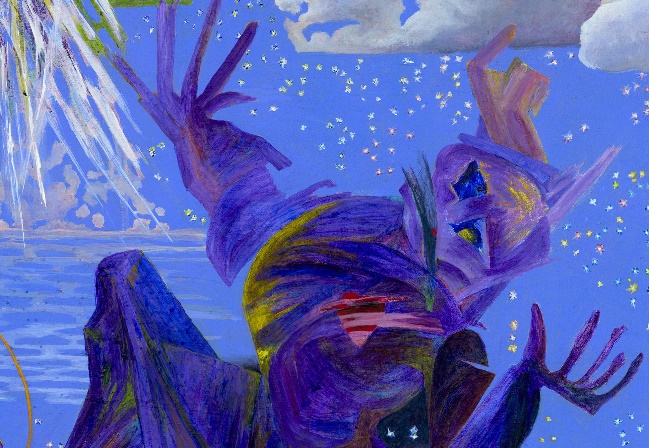 Melanie Hickerson, PANDEMIC (detail), acrylic on canvas, (h)36” x 24”, 2020